         2024 Application Form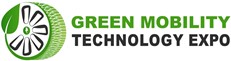 SPACE APPLICATION FORM Exhibition Title:                                        Green Mobility Technology Expo 2023(The International Exhibition for Green Mobility & Sustainable Technologies)Exhibition Date…….....................           FROM 16 -18 May 2024………………………………………………………………………………  Exhibition Company: ……………………………………………………………………………………………………………………………………………………….… Contact Person: …………………………………………………………………………………………………………………………………………………………………… Position: ………………………………………………………………………………………………………………………………………………………………………………… Company’s Address: ……………………………………………………………………………………………………………………………………………………………… Country: ………………………………………………………………  Town: …………………………………………………………………………………………………… Phone:  Fax: ……………………………………………………………………………………………………… E-Mail: …………………………………………………………………. Website: ……………………………………………………………………………………………… Details of Product to be displayed: ………………………………………………………………………………………………………………………………………. DETAILS OF RATES AND SPACE      Indoor fully furnished at US$ 350 / sq. m min. 9 m2      1 table – 2 chairs – 3 spot lights – 1(10) amp. Socket– dustbin - Name board – carpet tiles      Indoor Space Only at US$ 300 / sq. m min. 12 m2      (No fittings – No furniture) Please Reserve: ……………. sq. m of exhibition space per the above selected type. At the rate of US$  ……………. Per m2 Total Amount Due US$ ……………….TERMS OF PAYMENT Stand Application must be accompanied with 100% initial payment 100% Balance payment must be paid on or before the 1st of March, 2024Bank Acc. Data:A/C Name : “ARROW EVENTS for Commercial Agencies” Bank          : QNB AlAhli – Mostafa Elnahas Branh, Cairo, Egypt.A/C No.     : 00156 – 20313103075 – 48IBAN          : EG380037015608182031310307548Swift          : QNBAEGCXXXXThis form must be signed by a person authorized to purchase on behalf of the company. We, the under signed. Confirm our booking of exhibit space as detailed in this form. We also confirm having read and understood   the terms and conditions governing participation in the exhibition and that we agree to abide the said terms and conditions without reservation.  Name: ………………….……………   Position:  ..……………………   Signature: ………………..………             Date:       ……………………… ORGANIZERS: ARROW EVENTS for Trade Fairs   Project Manager: ………………………………………         Signature: ……………………………………..…               Date: ……………………… Address: : 6 El Abagy & El Iraqi st., Behind Badr Park, Gesr El Sues Rd., Cairo, Egypt.Tel. (+2) 012 8951 3629      M. (+2) 012 2218 1755 E-mail: info@greenmobilityexpo.com               Website: www.greenmobilityexpo.com 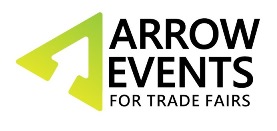 